         Upravni odjel za proračun,              financije i nabavuKLASA: 112-03/18-01/4URBROJ: 2170/1-06-02/2-18-28Rijeka, 8. svibnja 2018.	Pročelnik Upravnog odjela za proračun, financije i nabavu Primorsko-goranske županije, temeljem članka 24. stavak 5. Zakona o službenicima i namještenicima u lokalnoj i područnoj (regionalnoj) samoupravi („Narodne novine“ broj 86/08, 61/11 i 4/18), donosiO D L U K UO PONIŠTENJU OGLASAČlanak 1.	Poništava se Oglas za prijam u službu 1 izvršitelja na određeno vrijeme radi zamjene duže vrijeme odsutne službenice na radnom mjestu „Savjetnik / Savjetnica za proračun i poreze II“ u Upravnom odjelu za proračun, financije i nabavu Primorsko-goranske županije, KLASA: 112-03/18-01/4, URBROJ: 2170/1-06-02/2-18-2 od 14. ožujka 2018. godine, objavljenog dana 19. ožujka 2018. godine na Hrvatskom zavodu za zapošljavanje i web stranici Primorsko-goranske županije www.pgz.hr .Članak 2. Protiv ove odluke nije dopušteno podnošenje pravnih lijekova sukladno članku 24. stavku 5. Zakona o službenicima i namještenicima u lokalnoj i područnoj (regionalnoj) samoupravi (Narodne novine, broj 86/08, 61/11 i 4/18). Odluka će se dostaviti svim kandidatima prijavljenim na Oglas.Članak 3.Ova odluka će se objaviti na Hrvatskom zavodu za zapošljavanje i na web stranici Primorsko-goranske županije www.pgz.hr .Primorsko-goranska županija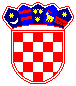            REPUBLIKA HRVATSKA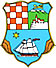            REPUBLIKA HRVATSKA    PRIMORSKO-GORANSKA ŽUPANIJA    PRIMORSKO-GORANSKA ŽUPANIJA